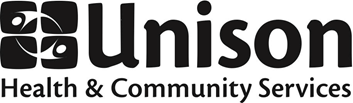 JOB POSTINGNurse PractitionerPart-time, Contract, Position – September 2022 to September 2023 $ 42,825.20 to $ 48,871.20 per annum for 14 hours per week (0.4 FTE)Salary commensurate on experience and educationUnison Health and Community Services is a non-profit, community-based organization that serves neighbourhoods in North West Toronto. Operating out of six locations, Unison offers core services that include primary health care, counselling, health promotion, Early Years programs, legal services, harm reduction programs, housing assistance, adult protective services, Pathways to Education™ and a Diabetes Education Program. Unison’s mission is working together to deliver accessible and high quality health and community services that are integrated, respond to needs, build on strengths and inspire change.Unison Health and Community Services is committed to working from an inclusive, pro-choice, sex positive, harm reduction, anti-racist, anti-oppression and participatory framework.At this time Unison is seeking a keen and committed Nurse Practitioner-Registered Nurse, Extended Class – RN (EC) for our Jane-Trethewey site.  The RN (EC) diagnoses and manages common health problems and diseases as part of the multidisciplinary, primary health care team.Job-Specific Responsibilities:  Perform clinical duties within the scope of practice, including assessments, diagnosis, treatment, follow up, counseling, screening, education and referral.  Collaborate with primary care physicians to focus on clients that are homebound and unable to access primary care services.Provide consultation and support related to clinical care to front line staff and our partners.Provide feedback on performance and care standards of staff and care providers.Provide supervision and clinical oversight including application of corrective and remedial actions, as required.Provide education/training, knowledge management expertise and research as required.Build and maintain relationships with health and social service agencies and external service providers.Organizational Responsibilities:Participate in team and organization-wide meetings and committees, initiatives and events.Develop work goals in conjunction with supervisor, identifying action plans, learning objectives and professional development needs. Participate in performance appraisal process including self-evaluation component.Adhere to all policies and procedures of the organization.Submit encounter data and/or statistics, administrative forms and reports in a timely fashion.Orient, supervise and support students and/or volunteers as required. Identify, report and debrief on client safety incidents, good catches, occupational health and safety incidents and near misses.Other duties as required.Job-Specific Qualifications:Registration in the Extended Class with the College of Nurses of Ontario. Sound clinical judgment and strong health assessment and diagnostic skills.Demonstrated ability to work effectively independently and as a member of a multi-disciplinary team.3-5 years’ experience in a community-based setting or nursing experience in Primary Care/NP.Excellent triage and clinical skills. Willingness to teach /work with other professional disciplines and students.  Demonstrated knowledge and experience in group work and community development.Demonstrated knowledge of, and sensitivity to, the impact of social, economic, environmental and cultural issues on diverse communities.Knowledge of issues affecting communities facing barriers to access in an urban environment.Familiarity with the social, economic and cultural conditions of the health centre’s area; experience in working with local service providers, community groups and networks, and an understanding of local issues and priorities are an asset.Commitment to pro-choice philosophy. Demonstrated commitment to equity goals and principles, to sexual and reproductive rights, to being youth positive, LGBTTQ2+ positive and sex positive and to being inclusive of diverse sexual and gender identities.Ability to meet the expectation of providing trans care.Excellent interpersonal, communication and organizational skills, including computer literacy.Excellent interpersonal skills with colleagues, students, community members, volunteers, etc.Ability to work flexible hours including Tuesdays, Wednesdays and Thursdays.Interested candidates are asked to email a résumé with covering letter by Monday, July 4, 2022 4:00 p.m. to:Hiring Committee - Nurse Practitioner, Jane Trethewey siteUnison Health and Community Serviceshirings@unisonhcs.orgPlease cite UN_2022_028 in the subject line of the email.Please be advised that our organization requires all staff, students, and volunteers to be fully vaccinated.  Proof of vaccination can be obtained from the Ministry site.We welcome applications from people who are reflective of the diverse communities we serve, including those who might need accommodation.Where needed, accommodations for applicants with disabilities will be provided, on request, to support their participation in all aspects of the recruitment process.Please note that due to the volume of applications, only those applicants selected for interviews will be contacted.